Secretary’s Worksheet for 4-H Club Meetings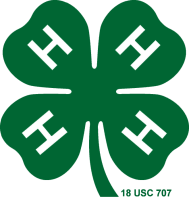 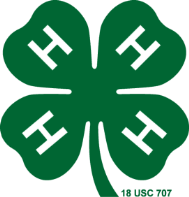 Club Name: ___________________________________________________________________________Meeting Date: __________________________			Time Meeting Began: ______________		        month/day/yearPlace: _______________________________________________________________________________Business:	Call to Order by: _________________________________________________________________	Pledge of Allegiance led by: ________________________________________________________	4-H Pledge led by: _______________________________________________________________	Roll Call led by: _________________________________________________________________		Total in attendance:  ______      Members: ______      Leaders: ______      Guests: ______	Minutes of Previous Meeting read by: _______________________________________________		Check one:		Approved as read: ______     		Corrections made: ______	Treasurer’s Report by: ____________________________	    Sum reported: ____________		Motion to Approve by: _____________________________________________________		Seconded by: ____________________________________________________________Check one:		Motion Passed: ______     		Motion Failed: ______Committee and/or Officer Reports:	Subject:	 _______________________________________________________________________	Led by: ________________________________________________________________________	Subject: _______________________________________________________________________	Led by: ________________________________________________________________________	Subject: _______________________________________________________________________	Led by: ________________________________________________________________________Unfinished Business 1: __________________________________________________________________	Motion for Action: _______________________________________________________________	Made by: ___________________________	  Seconded by: ___________________________Check one:	Motion Passed: ______     		Motion Failed: ______Unfinished Business 2: __________________________________________________________________	Motion for Action: _______________________________________________________________	Made by: ___________________________	  Seconded by: ___________________________Check one:	Motion Passed: ______     		Motion Failed: ______Unfinished Business 3: __________________________________________________________________	Motion for Action: _______________________________________________________________	Made by: ___________________________	  Seconded by: ___________________________Check one:	Motion Passed: ______     		Motion Failed: ______New Business 1: _______________________________________________________________________	Motion for Action: _______________________________________________________________	Made by: ___________________________	  Seconded by: ___________________________Check one:	Motion Passed: ______     		Motion Failed: ______New Business 2: _______________________________________________________________________	Motion for Action: _______________________________________________________________	Made by: ___________________________	  Seconded by: ___________________________Check one:	Motion Passed: ______     		Motion Failed: ______New Business 3: _______________________________________________________________________	Motion for Action: _______________________________________________________________	Made by: ___________________________	  Seconded by: ___________________________Check one:	Motion Passed: ______     		Motion Failed: ______Committees Appointed: 	Assignment: _____________________		Members: ______________________________	Assignment: _____________________		Members: ______________________________Announcements: ________________________________________________________________________________________________________________________________________________________________________________________________________________________________________________________________________________________________________________________________________________________________________________________________________________________________________________________________________________________________________________Adjourn Motion by: ____________________________  Seconded by: ____________________________Check one:	Motion Passed: ______     		Motion Failed: ______Program (demonstrations, talks and other presentations)Subject: _____________________		Presenter: ______________________________Subject: _____________________		Presenter: ______________________________Subject: _____________________		Presenter: ______________________________Recreation:Activity ___________________________	Led by: _________________________________Refreshments: ______________________	Provided by: ____________________________Other notes: ____________________________________________________________________________________________________________________________________________________________________________________________________________________________________________________							Respectfully Submitted by,							_______________________________________								         (Signature of Secretary)